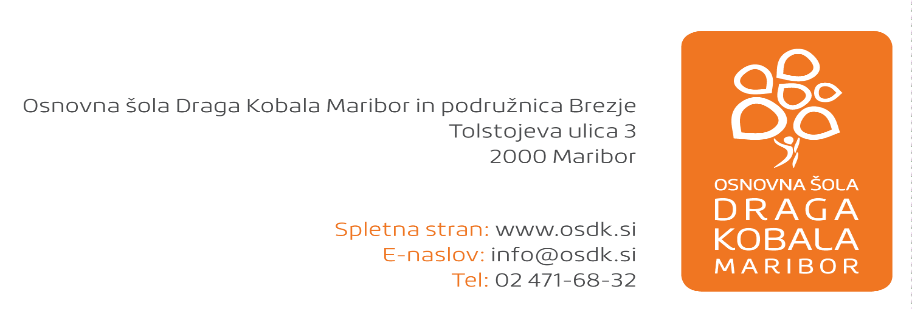 SEZNAM  DELOVNIH ZVEZKOV IN ŠOLSKIH POTREBŠČIN ZA1.  RAZRED  OŠ  V ŠOL. L.  2021/2022Delovne zvezke  dobite v šoli, druge potrebščine starši kupite  sami v katerikoli knjigarni in papirnici, ali jih naročite preko spleta pri KOPIJA – nova, Državni založbi Slovenije in Mladinski knjigi.DELOVNI  ZVEZKI – dobite v šoliŠOLSKE POTREBŠČINE - kupiteAVTOR,  NASLOV                                                                                                                                                                                                                                           M. Kramarič…: LILI IN BINE 1, komplet samostojnih delovnih zvezkov (komplet A)*, ROKUS-KLETT EAN:  3831075928008                                                                                                                   * Kompleta A vsebuje::-	samostojni delovni zvezek za slovenščino -	samostojni delovni zvezek za matematiko-	1. del delovnega zvezka za opismenjevanje-	Priloge (dostop do portala Lilibi.si, Rišem črte 1, mapa, škatla za likovne potrebščine)                                                                                           ZVEZKIZVEZKISLJ Lili in Bine A4 veliki črtasti ABC, zvezek z velikimi tiskanimi           1 kom                                                                                                    SLJLili in Bine A4 veliki brezčrtni zvezek                                             1 komMAT Lili in Bine A4 veliki karo 123,  zvezek s številkami                        1 kom                                                                           SPO A4 veliki,     brezčrtni       40-listni                                               1 kom                              GUM B5 mali,       brezčrtni      40-listni                                               1 kom                               TJA A4 veliki,       brezčrtni      40-listni                                              1 kom                              OSTALE  POTREBŠČINEOSTALE  POTREBŠČINEOvitki, svinčnik HB (2 kom), ravnilo NOMA 1 (mala šablona), radirka, šilček, peresnica.Likovne potrebščine: Likovna mapa 123 (za vsa 3 leta), oljne voščenke 12 kosov , tempera barvice 12 kosov, tempera barva (posamična bela),  paleta, lesene barvice 12 kosov, flomastri  (12 kosov, dve debelini pisanja), lepilo v stiku (2 kom: belo, ne tekoče), škarje, 5-delni komplet  čopičev (ploščati št. 6, 10,  okrogli št. 6, 8), lonček za vodo, risalno oglje v palčkah (12 kosov v škatli), modelirna masa (500 g bela in 500 g rjava), črni tuš, škatla za likovne potrebščine.Šolska torba, vrečka za copate, šolski copati (nedrseči).Ovitki, svinčnik HB (2 kom), ravnilo NOMA 1 (mala šablona), radirka, šilček, peresnica.Likovne potrebščine: Likovna mapa 123 (za vsa 3 leta), oljne voščenke 12 kosov , tempera barvice 12 kosov, tempera barva (posamična bela),  paleta, lesene barvice 12 kosov, flomastri  (12 kosov, dve debelini pisanja), lepilo v stiku (2 kom: belo, ne tekoče), škarje, 5-delni komplet  čopičev (ploščati št. 6, 10,  okrogli št. 6, 8), lonček za vodo, risalno oglje v palčkah (12 kosov v škatli), modelirna masa (500 g bela in 500 g rjava), črni tuš, škatla za likovne potrebščine.Šolska torba, vrečka za copate, šolski copati (nedrseči).